Charging and Remissions Policy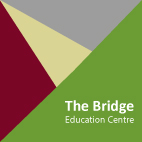 With the exceptions indicated below, pupils and parents shall not be charged for the provision of education at The Bridge Education Centre which includes:School mealsAll pupils are provided with free hot meals or packed lunches at lunchtime. Pupils are also entitled to free breakfast prior to the morning session.Curriculum activities and alternative provisionParents / carers are not charged for any costs in relation to curriculum activities or alternative provision.School tripsCosts for any day visits / school trips are paid for by The Bridge Education CentreUniformWhere the school considers that there are circumstances of financial hardship, uniform may be provided or supplied at a reduced cost, at the discretion of the Headteacher.DamageThe Governors of The Bridge Education Centre will seek to recover costs from parents/carers whose children cause deliberate damage to school property, furniture, fixtures, fittings or equipment. The cost of repair or preplacement will be charged to the parent/carer but in the event of a genuine accident, no charge will be made.Residential tripsWhere The Bridge Education Centre offers residential trips for pupils, the cost of the trips will be paid for by the school but parents/carers will be asked for voluntary donations which are not mandatory in order for their child to partake in the activity. The Bridge Education CentreCharges and Remissions Policy February 2022